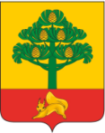 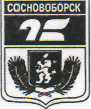 АДМИНИСТРАЦИЯ ГОРОДА СОСНОВОБОРСКАПОСТАНОВЛЕНИЕ« ___ »  _________  2022 г.	             №  ______      В соответствии со статьей 179 Бюджетного кодекса Российской Федерации, постановлением администрации  г. Сосновоборска от 18.09.2013 № 1564 «Об утверждении Порядка принятия решений о разработке муниципальных программ города Сосновоборска, их формировании и реализации», постановлением администрации  г. Сосновоборска от  06.11.2013 № 1847 «Об утверждении Перечня муниципальных программ города Сосновоборска», руководствуясь статьями 26, 38 Устава г.Сосновоборска Красноярского краяПОСТАНОВЛЯЮ:1. Внести в постановление администрации города Сосновоборска от 12 ноября 2021 года № 1377 «Об утверждении муниципальной программы «Развитие физической культуры и спорта в г. Сосновоборске» следующие изменения:1.1. В приложении к постановлению 1. Паспорт муниципальной программы, раздел Ресурсное обеспечение Программы, изложить в новой редакции:1.2. Приложение № 1 к муниципальной программе  «Развитие физической культуры и спорта в городе Сосновоборске» изложить в новой редакции в соответствии с приложением № 1 к данному постановлению.1.3. Приложение № 2 к муниципальной программе  «Развитие физической культуры и спорта в городе Сосновоборске» изложить в новой редакции в соответствии с приложением № 2 к данному постановлению.1.4. Приложение № 3 к муниципальной программе  «Развитие физической культуры и спорта в городе Сосновоборске» изложить в новой редакции в соответствии с приложением № 3 к данному постановлению.         1.5. В приложении № 4 к муниципальной программе «Развитие  физической культуры и спорта в городе Сосновоборске» в Паспорте подпрограммы 1 «Развитие массового спорта и спортивно-оздоровительной деятельности в городе Сосновоборске» раздел «Объемы и источники финансирования подпрограммы» изложить в новой редакции:1.6. В Приложении № 4 к муниципальной программе «Развитие физической культуры и спорта в городе Сосновоборске», в разделе 2.7. Обоснование финансовых, материальных и трудовых затрат (ресурсное обеспечение подпрограммы) с указанием источников финансирования Основных разделов Подпрограммы 1 изложить в новой редакции:«Финансовое обеспечение реализации мероприятий подпрограммы осуществляется за счет средств муниципального бюджета и внебюджетных  источников финансирования.Общий объем финансирования Подпрограммы – 118 416,29 тыс. руб., в том числе по годам: 2022 год  – 69 831,39 тыс. руб.;		2023 год  – 24 644,98 тыс. руб.; 2024 год - 24 644,98  тыс. руб.Общий объем финансирования Подпрограммы за счет средств УКСТМ – 119 121,35 тыс. руб., в том числе по годам: 2022 год  – 69 831,39 тыс. руб.;		2023 год  – 24 644,98 тыс. руб.; 2024 год - 24 644,98  тыс. руб.Общий объем финансирования за счет средств федерального бюджета – 0,00 тыс. руб.Общий объем финансирования за счёт средств краевого бюджета – 24 291,36 тыс. руб., 2022 год  – 24 291,36 тыс. руб.;2023 год  – 0,00 тыс. руб.;2024 год  – 0,00 тыс. руб.Общий объем финансирования за счёт внебюджетных источников – 28 900,00 тыс. руб., в том числе по годам:2022 год  – 14 500,00 тыс. руб.;2023 год  – 7 200,00 тыс. руб.;2024 год  – 7 200,00 тыс. руб.Общий объем финансирования Подпрограммы за счет средств муниципального бюджета – 
65 929,99 тыс. руб., в том числе по годам:2022 год  – 31 040,03 тыс. руб.;2023 год -  17 444,98 тыс. руб.;2024 год – 17 444,98 тыс. руб.1.7. Приложение № 2 к Подпрограмме 1 «Развитие  массового  спорта и спортивно-оздоровительной деятельности в городе Сосновоборске», реализуемой в рамках муниципальной программы  «Развитие физической культуры  и спорта в городе Сосновоборске» изложить в новой редакции в соответствии с приложением № 4 к данному постановлению.	1.8. В приложении № 5 к муниципальной программе «Развитие  физической культуры и спорта в городе Сосновоборске» в Паспорте подпрограммы 2 «Подготовка спортивного резерва и развитие дополнительного образования в области физической культуры и спорта» раздел «Объемы и источники финансирования подпрограммы» изложить в новой редакции:1.9. В Приложении № 5 к муниципальной программе «Развитие физической культуры и спорта в городе Сосновоборске», в разделе 2.7. Обоснование финансовых, материальных и трудовых затрат (ресурсное обеспечение подпрограммы) с указанием источников финансирования Основных разделов Подпрограммы 2 изложить в новой редакции:«Финансовое обеспечение реализации мероприятий подпрограммы осуществляется за счет средств муниципального бюджета и внебюджетных источников финансирования.Общий объем финансирования Подпрограммы – 62 615,81 тыс. рублей, из них по годам:2022 год – 23 943,67 тыс. руб.;2023 год – 19 427,24 тыс. руб.;2024 год – 19 244,90 тыс. руб.Общий объем финансирования Подпрограммы за счет средств УКСТМ – 62 615,81 тыс. рублей, из них по годам:2022 год – 23 943,67 тыс. руб.;2023 год – 19 427,24 тыс. руб.;2024 год – 19 244,90 тыс. руб.Общий объем финансирования за счет средств федерального бюджета – 0,00 тыс. руб.Общий объем финансирования за счет средств краевого бюджета – 2 703,30 тыс. руб.2022 год – 2 703,30 тыс. руб.;2023 год – 0,00 тыс. руб.;2024 год – 0,00 тыс. руб.Общий объем финансирования из внебюджетных источников – 0,00 тыс. руб.Общий объем финансирования за счет средств муниципального бюджета – 59 912,51 тыс. рублей, из них по годам:2022 год – 21 240,37 тыс. руб.;2023 год – 19 427,24 тыс. руб.;2024 год – 19 244,90 тыс. руб.1.10. Приложение № 2 к Подпрограмме 2 «Подготовка спортивного резерва и развитие дополнительного образования в области физической культуры и спорта», реализуемой в рамках муниципальной программы  «Развитие физической культуры  и спорта в городе Сосновоборске» изложить в новой редакции изложить в новой редакции в соответствии с приложением № 5 к данному постановлению.2. Постановление вступает в силу в день, следующий за днем его официального опубликования в городской газете «Рабочий».Глава города                                                                                                          А.С. Кудрявцев Информация о распределении планируемых расходов  по отдельным мероприятиям программы, подпрограммы муниципальной программы «Развитие физической культуры и спорта в городе Сосновоборске»Информация о ресурсном обеспечении и прогнозной оценке расходов на реализацию целей муниципальной программы   «Развитие физической культуры и спорта в городе Сосновоборске» с учетом источников финансирования, в том числе средств федерального бюджета, бюджета субъекта РФ, муниципального бюджета, внебюджетных источников финансирования                                                                                                                        Приложение № 3 к постановлению                                                                                                                            от _____________ № ______________Приложение № 3
к муниципальной  программе  «Развитие физической
 культуры и спорта в городе Сосновоборске»Прогноз сводных показателей муниципальных заданий                                                                                                                         Приложение № 4 к постановлению                                                                                                                           от _____________ № ______________Перечень мероприятий подпрограммы 1 «Развитие массового спорта и спортивно-оздоровительной деятельности в городе Сосновоборске» с указанием объема средств на их реализацию и ожидаемых результатов                                                                                                                       Приложение № 5 к постановлению                                                                                                                           от _____________ № ______________Перечень мероприятий подпрограммы «Подготовка спортивного резерва и развитие дополнительного образования в области физической культуры и спорта»О внесении изменений в постановление администрации г. Сосновоборска от 12 ноября 2021 года № 1377 «Об утверждении муниципальной программы «Развитие физической культуры и спорта в г. Сосновоборске»Ресурсное обеспечение ПрограммыОбщий объем финансирования Программы – 181 737,16 тыс. руб., в том числе по годам: 2022 год  – 93 775,06 тыс. руб.;		2023 год  – 44 072,22 тыс. руб.;2024 год  – 43 889,88 тыс. руб.Общий объем финансирования за счет средств федерального бюджета – 0,00 тыс. руб.Общий объем финансирования за счёт средств краевого бюджета – 26 994,66   тыс. руб.2022 год  – 26 994,66 тыс. руб.;		2023 год  – 0,00 тыс. руб.;2024 год  – 0,00 тыс. руб.Общий объем финансирования за счёт внебюджетных источников – 28 900,00 тыс. руб., в том числе по годам: 2022 год  – 14 500,00 тыс. руб.;		2023 год  – 7 200,00 тыс. руб.;2024 год  – 7 200,00 тыс. руб.Общий объем финансирования Программы за счет средств муниципального бюджета – 125 842,50 тыс. руб., в том числе по годам: 2022 год  – 52 280,40 тыс. руб.;		2023 год  – 36 872,22 тыс. руб.;2024 год  – 36 689,88 тыс. руб.Объемы и источники финансирования подпрограммы Общий объем финансирования Подпрограммы – 119 121,35 тыс. руб., в том числе по годам: 2022 год  – 69 831,39 тыс. руб.;		2023 год  – 24 644,98 тыс. руб.; 2024 год - 24 644,98  тыс. руб.Общий объем финансирования Подпрограммы за счет средств УКСТМ – 119 121,35 тыс. руб., в том числе по годам: 2022 год  – 69 831,39 тыс. руб.;		2023 год  – 24 644,98 тыс. руб.; 2024 год - 24 644,98  тыс. руб.Общий объем финансирования за счет средств федерального бюджета – 0,00 тыс. руб.Общий объем финансирования за счёт средств краевого бюджета – 24 291,36 тыс. руб., 2022 год  – 24 291,36 тыс. руб.;2023 год  – 0,00 тыс. руб.;2024 год  – 0,00 тыс. руб.Общий объем финансирования за счёт внебюджетных источников – 28 900,00 тыс. руб., в том числе по годам:2022 год  – 14 500,00 тыс. руб.;2023 год  – 7 200,00 тыс. руб.;2024 год  – 7 200,00 тыс. руб.Общий объем финансирования Подпрограммы за счет средств муниципального бюджета – 
65 929,99 тыс. руб., в том числе по годам:2022 год  – 31 040,03 тыс. руб.;2023 год -  17 444,98 тыс. руб.;2024 год – 17 444,98 тыс. руб.Объемы и источники финансирования подпрограммы Общий объем финансирования Подпрограммы – 62 615,81 тыс. рублей, из них по годам:2022 год – 23 943,67 тыс. руб.;2023 год – 19 427,24 тыс. руб.;2024 год – 19 244,90 тыс. руб.Общий объем финансирования Подпрограммы за счет средств УКСТМ – 62 615,81 тыс. рублей, из них по годам:2022 год – 23 943,67 тыс. руб.;2023 год – 19 427,24 тыс. руб.;2024 год – 19 244,90 тыс. руб.Общий объем финансирования за счет средств федерального бюджета – 0,00 тыс. руб.Общий объем финансирования за счет средств краевого бюджета – 2 703,30 тыс. руб.2022 год – 2 703,30 тыс. руб.;2023 год – 0,00 тыс. руб.;2024 год – 0,00 тыс. руб.Общий объем финансирования из внебюджетных источников – 0,00 тыс. руб.Общий объем финансирования за счет средств муниципального бюджета – 59 912,51 тыс. рублей, из них по годам:2022 год – 21 240,37 тыс. руб.;2023 год – 19 427,24 тыс. руб.;2024 год – 19 244,90 тыс. руб.Приложение № 1 к постановлениюот _____________ № ______________Приложение № 1к муниципальной программе  «Развитие физической культуры и спорта в городе Сосновоборске»Статус (муниципальной программа, подпрограммы)Наименование  программы, подпрограммыНаименование ГРБСКод бюджетной классификации Код бюджетной классификации Код бюджетной классификации Код бюджетной классификации Расходы 
(тыс. руб.), годыРасходы 
(тыс. руб.), годыРасходы 
(тыс. руб.), годыРасходы 
(тыс. руб.), годыСтатус (муниципальной программа, подпрограммы)Наименование  программы, подпрограммыНаименование ГРБСГРБСРз
ПрЦСРВРочередной финансовый год2022первый год планового периода2023второй год планового периода2024Итого на периодМуниципальная программаРазвитие физической культуры и спорта в городе Сосновоборскевсего расходные обязательства по программеХХХХ93 775,0644 072,2243 889,88181 737,16Муниципальная программаРазвитие физической культуры и спорта в городе Сосновоборскев том числе по ГРБС:ХХХХМуниципальная программаРазвитие физической культуры и спорта в городе СосновоборскеУКСТМ062ХХХ93 775,0644 072,2243 889,88181 737,16Подпрограмма 1Развитие массового спорта и спортивно-оздоровительной деятельности в городе Сосновоборскевсего расходные обязательства по подпрограммеХХХХ69831,3924644,9824644,98119121,35Подпрограмма 1Развитие массового спорта и спортивно-оздоровительной деятельности в городе Сосновоборскев том числе по ГРБС:ХХХХПодпрограмма 1Развитие массового спорта и спортивно-оздоровительной деятельности в городе СосновоборскеУКСТМ062ХХХ69 831,3924 644,9824 644,98119 121,35Подпрограмма 2Подготовка спортивного резерва и развитие дополнительного образования в области физической культуры и спортавсего расходные обязательства по подпрограммеХХХХ23 943,6719 427,2419 244,9062 615,81в том числе по ГРБС:ХХХХУКСТМ062ХХХ23 943,6719 427,2419 244,9062 615,81И.о. руководителя УКСТМ________________(подпись)И.В. БаталоваПриложение № 2 к постановлениюот _____________ № ______________Приложение № 2к муниципальной программе  «Развитие физической культуры и спорта в городе Сосновоборске»СтатусСтатусНаименование муниципальной программы, подпрограммы муниципальной программы, Ответственный исполнитель, соисполнителиНаименование муниципальной программы, подпрограммы муниципальной программы, Ответственный исполнитель, соисполнителиИсточники финансированияОценка расходов
(тыс. руб.), годыОценка расходов
(тыс. руб.), годыОценка расходов
(тыс. руб.), годыОценка расходов
(тыс. руб.), годыОценка расходов
(тыс. руб.), годыОценка расходов
(тыс. руб.), годыСтатусСтатусНаименование муниципальной программы, подпрограммы муниципальной программы, Ответственный исполнитель, соисполнителиНаименование муниципальной программы, подпрограммы муниципальной программы, Ответственный исполнитель, соисполнителиИсточники финансированияочередной финансовый год2022очередной финансовый год2022первый год планового периода2023второй год планового периода2024итого на периодитого на периодМуниципальная программаМуниципальная программаРазвитие физической культуры и спорта в городе СосновоборскеРазвитие физической культуры и спорта в городе СосновоборскеВсего93 775,0693 775,0644 072,2243 889,88181 737,16181 737,16Муниципальная программаМуниципальная программаРазвитие физической культуры и спорта в городе СосновоборскеРазвитие физической культуры и спорта в городе Сосновоборскев том числе:Муниципальная программаМуниципальная программаРазвитие физической культуры и спорта в городе СосновоборскеРазвитие физической культуры и спорта в городе Сосновоборскефедеральный бюджет0,000,000,000,000,000,00Муниципальная программаМуниципальная программаРазвитие физической культуры и спорта в городе СосновоборскеРазвитие физической культуры и спорта в городе Сосновоборскекраевой бюджет26 994,6626 994,660,000,0026 994,6626 994,66Муниципальная программаМуниципальная программаРазвитие физической культуры и спорта в городе СосновоборскеРазвитие физической культуры и спорта в городе Сосновоборскевнебюджетные  источники14 500,0014 500,007 200,007 200,0028 900,0028 900,00Муниципальная программаМуниципальная программаРазвитие физической культуры и спорта в городе СосновоборскеРазвитие физической культуры и спорта в городе Сосновоборскемуниципальный бюджет52 280,4052 280,4036 872,2236 689,88125 842,50125 842,50Муниципальная программаМуниципальная программаРазвитие физической культуры и спорта в городе СосновоборскеРазвитие физической культуры и спорта в городе Сосновоборскеюридические лица0,000,000,000,000,000,00Подпрограмма 1Подпрограмма 1Развитие массового спорта и спортивно-оздоровительной деятельности в городе СосновоборскеРазвитие массового спорта и спортивно-оздоровительной деятельности в городе СосновоборскеВсего69 831,3969 831,3924 644,9824 644,98119 121,35119 121,35Подпрограмма 1Подпрограмма 1Развитие массового спорта и спортивно-оздоровительной деятельности в городе СосновоборскеРазвитие массового спорта и спортивно-оздоровительной деятельности в городе Сосновоборскев том числе:Подпрограмма 1Подпрограмма 1Развитие массового спорта и спортивно-оздоровительной деятельности в городе СосновоборскеРазвитие массового спорта и спортивно-оздоровительной деятельности в городе СосновоборскеУКСТМ69 831,3969 831,3924 644,9824 644,98119 121,35119 121,35Подпрограмма 1Подпрограмма 1Развитие массового спорта и спортивно-оздоровительной деятельности в городе СосновоборскеРазвитие массового спорта и спортивно-оздоровительной деятельности в городе Сосновоборскефедеральный бюджет0,000,000,000,000,000,00Подпрограмма 1Подпрограмма 1Развитие массового спорта и спортивно-оздоровительной деятельности в городе СосновоборскеРазвитие массового спорта и спортивно-оздоровительной деятельности в городе Сосновоборскекраевой бюджет24 291,3624 291,360,000,0024 291,3624 291,36Подпрограмма 1Подпрограмма 1Развитие массового спорта и спортивно-оздоровительной деятельности в городе СосновоборскеРазвитие массового спорта и спортивно-оздоровительной деятельности в городе Сосновоборскевнебюджетные  источники14 500,0014 500,007 200,007 200,0028 900,0028 900,00Подпрограмма 1Подпрограмма 1Развитие массового спорта и спортивно-оздоровительной деятельности в городе СосновоборскеРазвитие массового спорта и спортивно-оздоровительной деятельности в городе Сосновоборскемуниципальный бюджет31 040,0331 040,0317 444,9817 444,9865 929,9965 929,99Подпрограмма 1Подпрограмма 1Развитие массового спорта и спортивно-оздоровительной деятельности в городе СосновоборскеРазвитие массового спорта и спортивно-оздоровительной деятельности в городе Сосновоборскеюридические лица0,000,000,000,000,000,00Подпрограмма 2Подпрограмма 2Подготовка спортивного резерва и развитие дополнительного образования в области физической культуры и спортаПодготовка спортивного резерва и развитие дополнительного образования в области физической культуры и спортаВсего23 943,6723 943,6719 427,2419 244,9062 615,8162 615,81Подпрограмма 2Подпрограмма 2Подготовка спортивного резерва и развитие дополнительного образования в области физической культуры и спортаПодготовка спортивного резерва и развитие дополнительного образования в области физической культуры и спортав том числе:Подпрограмма 2Подпрограмма 2Подготовка спортивного резерва и развитие дополнительного образования в области физической культуры и спортаПодготовка спортивного резерва и развитие дополнительного образования в области физической культуры и спортаУКСТМ23 943,6723 943,6719 427,2419 244,9062 615,8162 615,81Подпрограмма 2Подпрограмма 2Подготовка спортивного резерва и развитие дополнительного образования в области физической культуры и спортаПодготовка спортивного резерва и развитие дополнительного образования в области физической культуры и спортафедеральный бюджет0,000,000,000,000,000,00Подпрограмма 2Подпрограмма 2Подготовка спортивного резерва и развитие дополнительного образования в области физической культуры и спортаПодготовка спортивного резерва и развитие дополнительного образования в области физической культуры и спортакраевой бюджет2 703,302 703,300,000,002 703,302 703,30Подпрограмма 2Подпрограмма 2Подготовка спортивного резерва и развитие дополнительного образования в области физической культуры и спортаПодготовка спортивного резерва и развитие дополнительного образования в области физической культуры и спортавнебюджетные  источники0,000,000,000,000,000,00Подпрограмма 2Подпрограмма 2Подготовка спортивного резерва и развитие дополнительного образования в области физической культуры и спортаПодготовка спортивного резерва и развитие дополнительного образования в области физической культуры и спортамуниципальный бюджет21 240,3721 240,3719 427,2419 244,9059 912,5159 912,51юридические лица0,000,000,000,000,000,00И.о. руководителя УКСТМИ.о. руководителя УКСТМ________________(подпись)________________(подпись)________________(подпись)И.В. БаталоваИ.В. БаталоваИ.В. БаталоваИ.В. БаталоваНаименование услуги, показателя объема услуги (работы)Значение показателя объема услуги (работы)Значение показателя объема услуги (работы)Значение показателя объема услуги (работы)Значение показателя объема услуги (работы)Значение показателя объема услуги (работы)Значение показателя объема услуги (работы)Значение показателя объема услуги (работы)Значение показателя объема услуги (работы)Значение показателя объема услуги (работы)Расходы местного бюджета на оказание (выполнение) муниципальной услуги (работы), тыс. руб.Расходы местного бюджета на оказание (выполнение) муниципальной услуги (работы), тыс. руб.Расходы местного бюджета на оказание (выполнение) муниципальной услуги (работы), тыс. руб.Расходы местного бюджета на оказание (выполнение) муниципальной услуги (работы), тыс. руб.Расходы местного бюджета на оказание (выполнение) муниципальной услуги (работы), тыс. руб.Расходы местного бюджета на оказание (выполнение) муниципальной услуги (работы), тыс. руб.Расходы местного бюджета на оказание (выполнение) муниципальной услуги (работы), тыс. руб.Расходы местного бюджета на оказание (выполнение) муниципальной услуги (работы), тыс. руб.Наименование услуги, показателя объема услуги (работы)отчетный финансо-вый год 2020отчетный финансо-вый год 2020текущий финансо-вый год 2021очередной финансовый год 2022очередной финансовый год 2022первый год планового периода 2023первый год планового периода 2023второй год планового периода 2024второй год планового периода 2024отчетный финансо-вый год 2020отчетный финансо-вый год 2020текущий финансо-вый год 2021текущий финансо-вый год 2021очередной финансовый год 2022первый год планового периода 2023первый год планового периода 2023второй год планового периода 2024Подпрограмма 1. Развитие массового  спорта и спортивно-оздоровительной деятельности  в городе СосновоборскеПодпрограмма 1. Развитие массового  спорта и спортивно-оздоровительной деятельности  в городе СосновоборскеПодпрограмма 1. Развитие массового  спорта и спортивно-оздоровительной деятельности  в городе СосновоборскеПодпрограмма 1. Развитие массового  спорта и спортивно-оздоровительной деятельности  в городе СосновоборскеПодпрограмма 1. Развитие массового  спорта и спортивно-оздоровительной деятельности  в городе СосновоборскеПодпрограмма 1. Развитие массового  спорта и спортивно-оздоровительной деятельности  в городе СосновоборскеПодпрограмма 1. Развитие массового  спорта и спортивно-оздоровительной деятельности  в городе СосновоборскеПодпрограмма 1. Развитие массового  спорта и спортивно-оздоровительной деятельности  в городе СосновоборскеПодпрограмма 1. Развитие массового  спорта и спортивно-оздоровительной деятельности  в городе СосновоборскеПодпрограмма 1. Развитие массового  спорта и спортивно-оздоровительной деятельности  в городе СосновоборскеПодпрограмма 1. Развитие массового  спорта и спортивно-оздоровительной деятельности  в городе СосновоборскеПодпрограмма 1. Развитие массового  спорта и спортивно-оздоровительной деятельности  в городе СосновоборскеПодпрограмма 1. Развитие массового  спорта и спортивно-оздоровительной деятельности  в городе СосновоборскеПодпрограмма 1. Развитие массового  спорта и спортивно-оздоровительной деятельности  в городе СосновоборскеПодпрограмма 1. Развитие массового  спорта и спортивно-оздоровительной деятельности  в городе СосновоборскеПодпрограмма 1. Развитие массового  спорта и спортивно-оздоровительной деятельности  в городе СосновоборскеПодпрограмма 1. Развитие массового  спорта и спортивно-оздоровительной деятельности  в городе СосновоборскеПодпрограмма 1. Развитие массового  спорта и спортивно-оздоровительной деятельности  в городе СосновоборскеОбеспечение доступа к объектам спорта: Вид объекта – стадион  Обеспечение доступа к объектам спорта: Вид объекта – стадион  Обеспечение доступа к объектам спорта: Вид объекта – стадион  Обеспечение доступа к объектам спорта: Вид объекта – стадион  Обеспечение доступа к объектам спорта: Вид объекта – стадион  Обеспечение доступа к объектам спорта: Вид объекта – стадион  Обеспечение доступа к объектам спорта: Вид объекта – стадион  Обеспечение доступа к объектам спорта: Вид объекта – стадион  Обеспечение доступа к объектам спорта: Вид объекта – стадион  14 589,7314 589,7316 254,4516 254,4518 382,6418 382,6418 382,6416 312,4016 312,40Количество граждан   пользующихся на постоянной основе спортивными сооружениями,   (чел.)Количество граждан   пользующихся на постоянной основе спортивными сооружениями,   (чел.)35035035035035035035014 589,7314 589,7316 254,4516 254,4518 382,6418 382,6418 382,6416 312,4016 312,40Организация и проведение официальных спортивных мероприятий:  Уровень проведения – муниципальныеОрганизация и проведение официальных спортивных мероприятий:  Уровень проведения – муниципальныеОрганизация и проведение официальных спортивных мероприятий:  Уровень проведения – муниципальныеОрганизация и проведение официальных спортивных мероприятий:  Уровень проведения – муниципальныеОрганизация и проведение официальных спортивных мероприятий:  Уровень проведения – муниципальныеОрганизация и проведение официальных спортивных мероприятий:  Уровень проведения – муниципальныеОрганизация и проведение официальных спортивных мероприятий:  Уровень проведения – муниципальныеОрганизация и проведение официальных спортивных мероприятий:  Уровень проведения – муниципальныеОрганизация и проведение официальных спортивных мероприятий:  Уровень проведения – муниципальные14 589,7314 589,7316 254,4516 254,4518 382,6418 382,6418 382,6416 312,4016 312,40Количество физкультурных и спортивных мероприятий, (шт.)Количество физкультурных и спортивных мероприятий, (шт.)4745454545454514 589,7314 589,7316 254,4516 254,4518 382,6418 382,6418 382,6416 312,4016 312,40Организация и проведение физкультурных и спортивных мероприятий в рамках Всероссийского физкультурно-спортивного комплекса "Готов к труду и обороне" (ГТО)Организация и проведение физкультурных и спортивных мероприятий в рамках Всероссийского физкультурно-спортивного комплекса "Готов к труду и обороне" (ГТО)Организация и проведение физкультурных и спортивных мероприятий в рамках Всероссийского физкультурно-спортивного комплекса "Готов к труду и обороне" (ГТО)Организация и проведение физкультурных и спортивных мероприятий в рамках Всероссийского физкультурно-спортивного комплекса "Готов к труду и обороне" (ГТО)Организация и проведение физкультурных и спортивных мероприятий в рамках Всероссийского физкультурно-спортивного комплекса "Готов к труду и обороне" (ГТО)Организация и проведение физкультурных и спортивных мероприятий в рамках Всероссийского физкультурно-спортивного комплекса "Готов к труду и обороне" (ГТО)Организация и проведение физкультурных и спортивных мероприятий в рамках Всероссийского физкультурно-спортивного комплекса "Готов к труду и обороне" (ГТО)Организация и проведение физкультурных и спортивных мероприятий в рамках Всероссийского физкультурно-спортивного комплекса "Готов к труду и обороне" (ГТО)Организация и проведение физкультурных и спортивных мероприятий в рамках Всероссийского физкультурно-спортивного комплекса "Готов к труду и обороне" (ГТО)Количество мероприятий, (шт.) (спортивно-массовые мероприятия муниципального и (или) краевого значения)Количество мероприятий, (шт.) (спортивно-массовые мероприятия муниципального и (или) краевого значения)4444444Проведение тестирования выполнения нормативов испытаний (тестов)комплекса ГТОПроведение тестирования выполнения нормативов испытаний (тестов)комплекса ГТОПроведение тестирования выполнения нормативов испытаний (тестов)комплекса ГТОПроведение тестирования выполнения нормативов испытаний (тестов)комплекса ГТОПроведение тестирования выполнения нормативов испытаний (тестов)комплекса ГТОПроведение тестирования выполнения нормативов испытаний (тестов)комплекса ГТОПроведение тестирования выполнения нормативов испытаний (тестов)комплекса ГТОПроведение тестирования выполнения нормативов испытаний (тестов)комплекса ГТОПроведение тестирования выполнения нормативов испытаний (тестов)комплекса ГТОКоличество испытанийКоличество испытаний20      202020202020Проведение занятий физкультурно-спортивной направленности по месту проживания гражданПроведение занятий физкультурно-спортивной направленности по месту проживания гражданПроведение занятий физкультурно-спортивной направленности по месту проживания гражданПроведение занятий физкультурно-спортивной направленности по месту проживания гражданПроведение занятий физкультурно-спортивной направленности по месту проживания гражданПроведение занятий физкультурно-спортивной направленности по месту проживания гражданПроведение занятий физкультурно-спортивной направленности по месту проживания гражданПроведение занятий физкультурно-спортивной направленности по месту проживания гражданПроведение занятий физкультурно-спортивной направленности по месту проживания гражданКоличество занятий, (шт.)Количество занятий, (шт.)900   900900900900900900Подпрограмма 2. Подготовка спортивного резерва и развитие дополнительного образования в области физической культуры и спортаПодпрограмма 2. Подготовка спортивного резерва и развитие дополнительного образования в области физической культуры и спортаПодпрограмма 2. Подготовка спортивного резерва и развитие дополнительного образования в области физической культуры и спортаПодпрограмма 2. Подготовка спортивного резерва и развитие дополнительного образования в области физической культуры и спортаПодпрограмма 2. Подготовка спортивного резерва и развитие дополнительного образования в области физической культуры и спортаПодпрограмма 2. Подготовка спортивного резерва и развитие дополнительного образования в области физической культуры и спортаПодпрограмма 2. Подготовка спортивного резерва и развитие дополнительного образования в области физической культуры и спортаПодпрограмма 2. Подготовка спортивного резерва и развитие дополнительного образования в области физической культуры и спортаПодпрограмма 2. Подготовка спортивного резерва и развитие дополнительного образования в области физической культуры и спортаПодпрограмма 2. Подготовка спортивного резерва и развитие дополнительного образования в области физической культуры и спортаПодпрограмма 2. Подготовка спортивного резерва и развитие дополнительного образования в области физической культуры и спортаПодпрограмма 2. Подготовка спортивного резерва и развитие дополнительного образования в области физической культуры и спортаПодпрограмма 2. Подготовка спортивного резерва и развитие дополнительного образования в области физической культуры и спортаПодпрограмма 2. Подготовка спортивного резерва и развитие дополнительного образования в области физической культуры и спортаПодпрограмма 2. Подготовка спортивного резерва и развитие дополнительного образования в области физической культуры и спортаПодпрограмма 2. Подготовка спортивного резерва и развитие дополнительного образования в области физической культуры и спортаПодпрограмма 2. Подготовка спортивного резерва и развитие дополнительного образования в области физической культуры и спортаПодпрограмма 2. Подготовка спортивного резерва и развитие дополнительного образования в области физической культуры и спортаПредоставление дополнительного образования в области физической культурыи спортаПредоставление дополнительного образования в области физической культурыи спортаПредоставление дополнительного образования в области физической культурыи спортаПредоставление дополнительного образования в области физической культурыи спортаПредоставление дополнительного образования в области физической культурыи спортаПредоставление дополнительного образования в области физической культурыи спортаПредоставление дополнительного образования в области физической культурыи спортаПредоставление дополнительного образования в области физической культурыи спортаПредоставление дополнительного образования в области физической культурыи спортаЧисленность обучающихся в спортивной школе (чел.)Численность обучающихся в спортивной школе (чел.)93688693693693693693616 391,6016 391,6018 228,5518 228,5521 090,3721 090,3721 090,3719 277,2419 094,90И.о. руководителя УКСТМ________________(подпись)И.В. БаталоваПриложение № 2 к подпрограмме 1 «Развитие массового спорта и спортивно-оздоровительной деятельности в городе Сосновоборске» реализуемой в рамках муниципальной программы  «Развитие физической культуры и спорта в городе Сосновоборске»Наименование  программы, подпрограммыГРБСГРБСКод бюджетной классификацииКод бюджетной классификацииКод бюджетной классификацииКод бюджетной классификацииКод бюджетной классификацииКод бюджетной классификацииРасходы (тыс. руб.), годыРасходы (тыс. руб.), годыРасходы (тыс. руб.), годыРасходы (тыс. руб.), годыРасходы (тыс. руб.), годыРасходы (тыс. руб.), годыРасходы (тыс. руб.), годыРасходы (тыс. руб.), годыРасходы (тыс. руб.), годыРасходы (тыс. руб.), годыРасходы (тыс. руб.), годыОжидаемый результат от реализации подпрограммного мероприятия 
(в натуральном выражении)Наименование  программы, подпрограммыГРБСГРБСГРБСРзПрРзПрРзПрЦСРВРочередной финансовый 2022 годпервый год планового периода2023первый год планового периода2023первый год планового периода2023первый год планового периода2023второй год планового периода2024второй год планового периода2024второй год планового периода2024итого на периодитого на периодитого на периодОжидаемый результат от реализации подпрограммного мероприятия 
(в натуральном выражении)Цель подпрограммы: Создание доступных условий для занятий населения г. Сосновоборска различных возрастных, профессиональных и социальных групп физической культурой и спортомЦель подпрограммы: Создание доступных условий для занятий населения г. Сосновоборска различных возрастных, профессиональных и социальных групп физической культурой и спортомЦель подпрограммы: Создание доступных условий для занятий населения г. Сосновоборска различных возрастных, профессиональных и социальных групп физической культурой и спортомЦель подпрограммы: Создание доступных условий для занятий населения г. Сосновоборска различных возрастных, профессиональных и социальных групп физической культурой и спортомЦель подпрограммы: Создание доступных условий для занятий населения г. Сосновоборска различных возрастных, профессиональных и социальных групп физической культурой и спортомЦель подпрограммы: Создание доступных условий для занятий населения г. Сосновоборска различных возрастных, профессиональных и социальных групп физической культурой и спортомЦель подпрограммы: Создание доступных условий для занятий населения г. Сосновоборска различных возрастных, профессиональных и социальных групп физической культурой и спортомЦель подпрограммы: Создание доступных условий для занятий населения г. Сосновоборска различных возрастных, профессиональных и социальных групп физической культурой и спортомЦель подпрограммы: Создание доступных условий для занятий населения г. Сосновоборска различных возрастных, профессиональных и социальных групп физической культурой и спортомЦель подпрограммы: Создание доступных условий для занятий населения г. Сосновоборска различных возрастных, профессиональных и социальных групп физической культурой и спортомЦель подпрограммы: Создание доступных условий для занятий населения г. Сосновоборска различных возрастных, профессиональных и социальных групп физической культурой и спортомЦель подпрограммы: Создание доступных условий для занятий населения г. Сосновоборска различных возрастных, профессиональных и социальных групп физической культурой и спортомЦель подпрограммы: Создание доступных условий для занятий населения г. Сосновоборска различных возрастных, профессиональных и социальных групп физической культурой и спортомЦель подпрограммы: Создание доступных условий для занятий населения г. Сосновоборска различных возрастных, профессиональных и социальных групп физической культурой и спортомЦель подпрограммы: Создание доступных условий для занятий населения г. Сосновоборска различных возрастных, профессиональных и социальных групп физической культурой и спортомЦель подпрограммы: Создание доступных условий для занятий населения г. Сосновоборска различных возрастных, профессиональных и социальных групп физической культурой и спортомЦель подпрограммы: Создание доступных условий для занятий населения г. Сосновоборска различных возрастных, профессиональных и социальных групп физической культурой и спортомЦель подпрограммы: Создание доступных условий для занятий населения г. Сосновоборска различных возрастных, профессиональных и социальных групп физической культурой и спортомЦель подпрограммы: Создание доступных условий для занятий населения г. Сосновоборска различных возрастных, профессиональных и социальных групп физической культурой и спортомЦель подпрограммы: Создание доступных условий для занятий населения г. Сосновоборска различных возрастных, профессиональных и социальных групп физической культурой и спортомЦель подпрограммы: Создание доступных условий для занятий населения г. Сосновоборска различных возрастных, профессиональных и социальных групп физической культурой и спортомЗадача 1.  Развитие устойчивой потребности всех категорий населения города к здоровому образу жизни, формирование мотивации к регулярным занятиям физической культурой и спортом посредством проведения, участия в организации  масштабных городских  физкультурных, спортивных мероприятий на территории города СосновоборскаЗадача 1.  Развитие устойчивой потребности всех категорий населения города к здоровому образу жизни, формирование мотивации к регулярным занятиям физической культурой и спортом посредством проведения, участия в организации  масштабных городских  физкультурных, спортивных мероприятий на территории города СосновоборскаЗадача 1.  Развитие устойчивой потребности всех категорий населения города к здоровому образу жизни, формирование мотивации к регулярным занятиям физической культурой и спортом посредством проведения, участия в организации  масштабных городских  физкультурных, спортивных мероприятий на территории города СосновоборскаЗадача 1.  Развитие устойчивой потребности всех категорий населения города к здоровому образу жизни, формирование мотивации к регулярным занятиям физической культурой и спортом посредством проведения, участия в организации  масштабных городских  физкультурных, спортивных мероприятий на территории города СосновоборскаЗадача 1.  Развитие устойчивой потребности всех категорий населения города к здоровому образу жизни, формирование мотивации к регулярным занятиям физической культурой и спортом посредством проведения, участия в организации  масштабных городских  физкультурных, спортивных мероприятий на территории города СосновоборскаЗадача 1.  Развитие устойчивой потребности всех категорий населения города к здоровому образу жизни, формирование мотивации к регулярным занятиям физической культурой и спортом посредством проведения, участия в организации  масштабных городских  физкультурных, спортивных мероприятий на территории города СосновоборскаЗадача 1.  Развитие устойчивой потребности всех категорий населения города к здоровому образу жизни, формирование мотивации к регулярным занятиям физической культурой и спортом посредством проведения, участия в организации  масштабных городских  физкультурных, спортивных мероприятий на территории города СосновоборскаЗадача 1.  Развитие устойчивой потребности всех категорий населения города к здоровому образу жизни, формирование мотивации к регулярным занятиям физической культурой и спортом посредством проведения, участия в организации  масштабных городских  физкультурных, спортивных мероприятий на территории города СосновоборскаЗадача 1.  Развитие устойчивой потребности всех категорий населения города к здоровому образу жизни, формирование мотивации к регулярным занятиям физической культурой и спортом посредством проведения, участия в организации  масштабных городских  физкультурных, спортивных мероприятий на территории города СосновоборскаЗадача 1.  Развитие устойчивой потребности всех категорий населения города к здоровому образу жизни, формирование мотивации к регулярным занятиям физической культурой и спортом посредством проведения, участия в организации  масштабных городских  физкультурных, спортивных мероприятий на территории города СосновоборскаЗадача 1.  Развитие устойчивой потребности всех категорий населения города к здоровому образу жизни, формирование мотивации к регулярным занятиям физической культурой и спортом посредством проведения, участия в организации  масштабных городских  физкультурных, спортивных мероприятий на территории города СосновоборскаЗадача 1.  Развитие устойчивой потребности всех категорий населения города к здоровому образу жизни, формирование мотивации к регулярным занятиям физической культурой и спортом посредством проведения, участия в организации  масштабных городских  физкультурных, спортивных мероприятий на территории города СосновоборскаЗадача 1.  Развитие устойчивой потребности всех категорий населения города к здоровому образу жизни, формирование мотивации к регулярным занятиям физической культурой и спортом посредством проведения, участия в организации  масштабных городских  физкультурных, спортивных мероприятий на территории города СосновоборскаЗадача 1.  Развитие устойчивой потребности всех категорий населения города к здоровому образу жизни, формирование мотивации к регулярным занятиям физической культурой и спортом посредством проведения, участия в организации  масштабных городских  физкультурных, спортивных мероприятий на территории города СосновоборскаЗадача 1.  Развитие устойчивой потребности всех категорий населения города к здоровому образу жизни, формирование мотивации к регулярным занятиям физической культурой и спортом посредством проведения, участия в организации  масштабных городских  физкультурных, спортивных мероприятий на территории города СосновоборскаЗадача 1.  Развитие устойчивой потребности всех категорий населения города к здоровому образу жизни, формирование мотивации к регулярным занятиям физической культурой и спортом посредством проведения, участия в организации  масштабных городских  физкультурных, спортивных мероприятий на территории города СосновоборскаЗадача 1.  Развитие устойчивой потребности всех категорий населения города к здоровому образу жизни, формирование мотивации к регулярным занятиям физической культурой и спортом посредством проведения, участия в организации  масштабных городских  физкультурных, спортивных мероприятий на территории города СосновоборскаЗадача 1.  Развитие устойчивой потребности всех категорий населения города к здоровому образу жизни, формирование мотивации к регулярным занятиям физической культурой и спортом посредством проведения, участия в организации  масштабных городских  физкультурных, спортивных мероприятий на территории города СосновоборскаЗадача 1.  Развитие устойчивой потребности всех категорий населения города к здоровому образу жизни, формирование мотивации к регулярным занятиям физической культурой и спортом посредством проведения, участия в организации  масштабных городских  физкультурных, спортивных мероприятий на территории города СосновоборскаЗадача 1.  Развитие устойчивой потребности всех категорий населения города к здоровому образу жизни, формирование мотивации к регулярным занятиям физической культурой и спортом посредством проведения, участия в организации  масштабных городских  физкультурных, спортивных мероприятий на территории города СосновоборскаЗадача 1.  Развитие устойчивой потребности всех категорий населения города к здоровому образу жизни, формирование мотивации к регулярным занятиям физической культурой и спортом посредством проведения, участия в организации  масштабных городских  физкультурных, спортивных мероприятий на территории города СосновоборскаПроведение городских  соревнований и спортивно-оздоровительных мероприятийУКСТМУКСТМ0621101110109100891000910089100622567,88567,88567,88567,88567,88567,88567,88567,881 703,641 703,641 703,64Количество городских  соревнований и спортивно-оздоровительных мероприятий в 2024 году составит 45 ед.Итого  по задаче 1567,88567,88567,88567,88567,88567,88567,88567,881 703,641 703,641 703,64Задача 2. Сохранение спортивных  результатов и повышение уровня спортивного  мастерства, достижение наиболее высоких  результатов спортсменами города в краевых, всероссийских  и международных  спортивных соревнованияхЗадача 2. Сохранение спортивных  результатов и повышение уровня спортивного  мастерства, достижение наиболее высоких  результатов спортсменами города в краевых, всероссийских  и международных  спортивных соревнованияхЗадача 2. Сохранение спортивных  результатов и повышение уровня спортивного  мастерства, достижение наиболее высоких  результатов спортсменами города в краевых, всероссийских  и международных  спортивных соревнованияхЗадача 2. Сохранение спортивных  результатов и повышение уровня спортивного  мастерства, достижение наиболее высоких  результатов спортсменами города в краевых, всероссийских  и международных  спортивных соревнованияхЗадача 2. Сохранение спортивных  результатов и повышение уровня спортивного  мастерства, достижение наиболее высоких  результатов спортсменами города в краевых, всероссийских  и международных  спортивных соревнованияхЗадача 2. Сохранение спортивных  результатов и повышение уровня спортивного  мастерства, достижение наиболее высоких  результатов спортсменами города в краевых, всероссийских  и международных  спортивных соревнованияхЗадача 2. Сохранение спортивных  результатов и повышение уровня спортивного  мастерства, достижение наиболее высоких  результатов спортсменами города в краевых, всероссийских  и международных  спортивных соревнованияхЗадача 2. Сохранение спортивных  результатов и повышение уровня спортивного  мастерства, достижение наиболее высоких  результатов спортсменами города в краевых, всероссийских  и международных  спортивных соревнованияхЗадача 2. Сохранение спортивных  результатов и повышение уровня спортивного  мастерства, достижение наиболее высоких  результатов спортсменами города в краевых, всероссийских  и международных  спортивных соревнованияхЗадача 2. Сохранение спортивных  результатов и повышение уровня спортивного  мастерства, достижение наиболее высоких  результатов спортсменами города в краевых, всероссийских  и международных  спортивных соревнованияхЗадача 2. Сохранение спортивных  результатов и повышение уровня спортивного  мастерства, достижение наиболее высоких  результатов спортсменами города в краевых, всероссийских  и международных  спортивных соревнованияхЗадача 2. Сохранение спортивных  результатов и повышение уровня спортивного  мастерства, достижение наиболее высоких  результатов спортсменами города в краевых, всероссийских  и международных  спортивных соревнованияхЗадача 2. Сохранение спортивных  результатов и повышение уровня спортивного  мастерства, достижение наиболее высоких  результатов спортсменами города в краевых, всероссийских  и международных  спортивных соревнованияхЗадача 2. Сохранение спортивных  результатов и повышение уровня спортивного  мастерства, достижение наиболее высоких  результатов спортсменами города в краевых, всероссийских  и международных  спортивных соревнованияхЗадача 2. Сохранение спортивных  результатов и повышение уровня спортивного  мастерства, достижение наиболее высоких  результатов спортсменами города в краевых, всероссийских  и международных  спортивных соревнованияхЗадача 2. Сохранение спортивных  результатов и повышение уровня спортивного  мастерства, достижение наиболее высоких  результатов спортсменами города в краевых, всероссийских  и международных  спортивных соревнованияхЗадача 2. Сохранение спортивных  результатов и повышение уровня спортивного  мастерства, достижение наиболее высоких  результатов спортсменами города в краевых, всероссийских  и международных  спортивных соревнованияхЗадача 2. Сохранение спортивных  результатов и повышение уровня спортивного  мастерства, достижение наиболее высоких  результатов спортсменами города в краевых, всероссийских  и международных  спортивных соревнованияхЗадача 2. Сохранение спортивных  результатов и повышение уровня спортивного  мастерства, достижение наиболее высоких  результатов спортсменами города в краевых, всероссийских  и международных  спортивных соревнованияхЗадача 2. Сохранение спортивных  результатов и повышение уровня спортивного  мастерства, достижение наиболее высоких  результатов спортсменами города в краевых, всероссийских  и международных  спортивных соревнованияхЗадача 2. Сохранение спортивных  результатов и повышение уровня спортивного  мастерства, достижение наиболее высоких  результатов спортсменами города в краевых, всероссийских  и международных  спортивных соревнованияхОбеспечение участия спортивных  сборных  команд  городского  округа по игровым видам спорта в спортивных мероприятиях за пределами муниципального образованияУКСТМУКСТМ062062110109100891100910089110622331,70331,70331,70331,70331,70331,70995,10995,10995,10Количество  выездов за пределы муниципального образования с целью  участия сборных  команд городского  округа  в спортивных  мероприятиях  ежегодно составит не менее 22Количество  выездов за пределы муниципального образования с целью  участия сборных  команд городского  округа  в спортивных  мероприятиях  ежегодно составит не менее 22Количество  выездов за пределы муниципального образования с целью  участия сборных  команд городского  округа  в спортивных  мероприятиях  ежегодно составит не менее 22Расходы на реализацию мероприятий «Присуждение индивидуального гранта Главы города Сосновоборска за высокие достижения в области Физической культуры и спорта»УКСТМУКСТМ062062110109100891400910089140350100,00100,00100,00100,00100,00100,00300,00300,00300,00Проведение ежегодно  конкурсного отбора, по итогам которого будут определены не менее 3-х победителейПроведение ежегодно  конкурсного отбора, по итогам которого будут определены не менее 3-х победителейПроведение ежегодно  конкурсного отбора, по итогам которого будут определены не менее 3-х победителейИтого по задаче 2431,70431,70431,70431,70431,70431,701 295,101 295,101 295,10Задача 3. Совершенствование спортивной инфраструктуры и материально-технической базы спортивных объектов для занятий массовой физической культурой  и спортомЗадача 3. Совершенствование спортивной инфраструктуры и материально-технической базы спортивных объектов для занятий массовой физической культурой  и спортомЗадача 3. Совершенствование спортивной инфраструктуры и материально-технической базы спортивных объектов для занятий массовой физической культурой  и спортомЗадача 3. Совершенствование спортивной инфраструктуры и материально-технической базы спортивных объектов для занятий массовой физической культурой  и спортомЗадача 3. Совершенствование спортивной инфраструктуры и материально-технической базы спортивных объектов для занятий массовой физической культурой  и спортомЗадача 3. Совершенствование спортивной инфраструктуры и материально-технической базы спортивных объектов для занятий массовой физической культурой  и спортомЗадача 3. Совершенствование спортивной инфраструктуры и материально-технической базы спортивных объектов для занятий массовой физической культурой  и спортомЗадача 3. Совершенствование спортивной инфраструктуры и материально-технической базы спортивных объектов для занятий массовой физической культурой  и спортомЗадача 3. Совершенствование спортивной инфраструктуры и материально-технической базы спортивных объектов для занятий массовой физической культурой  и спортомЗадача 3. Совершенствование спортивной инфраструктуры и материально-технической базы спортивных объектов для занятий массовой физической культурой  и спортомЗадача 3. Совершенствование спортивной инфраструктуры и материально-технической базы спортивных объектов для занятий массовой физической культурой  и спортомЗадача 3. Совершенствование спортивной инфраструктуры и материально-технической базы спортивных объектов для занятий массовой физической культурой  и спортомЗадача 3. Совершенствование спортивной инфраструктуры и материально-технической базы спортивных объектов для занятий массовой физической культурой  и спортомЗадача 3. Совершенствование спортивной инфраструктуры и материально-технической базы спортивных объектов для занятий массовой физической культурой  и спортомЗадача 3. Совершенствование спортивной инфраструктуры и материально-технической базы спортивных объектов для занятий массовой физической культурой  и спортомЗадача 3. Совершенствование спортивной инфраструктуры и материально-технической базы спортивных объектов для занятий массовой физической культурой  и спортомЗадача 3. Совершенствование спортивной инфраструктуры и материально-технической базы спортивных объектов для занятий массовой физической культурой  и спортомЗадача 3. Совершенствование спортивной инфраструктуры и материально-технической базы спортивных объектов для занятий массовой физической культурой  и спортомЗадача 3. Совершенствование спортивной инфраструктуры и материально-технической базы спортивных объектов для занятий массовой физической культурой  и спортомЗадача 3. Совершенствование спортивной инфраструктуры и материально-технической базы спортивных объектов для занятий массовой физической культурой  и спортомЗадача 3. Совершенствование спортивной инфраструктуры и материально-технической базы спортивных объектов для занятий массовой физической культурой  и спортомОбеспечение деятельности (оказание услуг) подведомственного учрежденияУКСТМУКСТМ06206211010910080610091008061062118 382,6416 312,4016 312,4016 312,4016 312,4016 312,4016 312,4051 007,4451 007,4451 007,44На базе МАУ «Спортивные сооружения» в период с 2022 по 2024 годы  будут проведены  спортивные мероприятия, участниками которых станут 38 000 чел.На базе МАУ «Спортивные сооружения» в период с 2022 по 2024 годы  будут проведены  спортивные мероприятия, участниками которых станут 38 000 чел.На базе МАУ «Спортивные сооружения» в период с 2022 по 2024 годы  будут проведены  спортивные мероприятия, участниками которых станут 38 000 чел.Обеспечение деятельности (оказание услуг) подведомственного учрежденияУКСТМУКСТМ06206211010910080610091008061062211 316,54103,00103,00103,00103,00103,00103,0011 522,5411 522,5411 522,54На базе МАУ «Спортивные сооружения» в период с 2022 по 2024 годы  будут проведены  спортивные мероприятия, участниками которых станут 38 000 чел.На базе МАУ «Спортивные сооружения» в период с 2022 по 2024 годы  будут проведены  спортивные мероприятия, участниками которых станут 38 000 чел.На базе МАУ «Спортивные сооружения» в период с 2022 по 2024 годы  будут проведены  спортивные мероприятия, участниками которых станут 38 000 чел.Обеспечение деятельности (оказание услуг) подведомственных учрежденийУКСТМУКСТМ06206211010910080610091008061084914 500,007 200,007 200,007 200,007 200,007 200,007 200,0028 900,0028 900,0028 900,00Будет приобретено не  менее 10 пар лыж, 10 пар коньков 1 ед. компьютерной техники; произведён ремонт 4-х помещенийБудет приобретено не  менее 10 пар лыж, 10 пар коньков 1 ед. компьютерной техники; произведён ремонт 4-х помещенийБудет приобретено не  менее 10 пар лыж, 10 пар коньков 1 ед. компьютерной техники; произведён ремонт 4-х помещенийСубсидия на модернизацию и укреплению материально-технической базы муниципальных физкультурно-спортивных организаций и муниципальных образовательных организаций, осуществляющих деятельность в области физической культуры и спортаУКСТМУКСТМ062062110109100S437009100S43706227 971,87------7 971,877 971,877 971,87Улучшение мест проведения спортивно-массовых мероприятийУлучшение мест проведения спортивно-массовых мероприятийУлучшение мест проведения спортивно-массовых мероприятийСубсидии на поддержку физкультурно-спортивных клубов по месту жительства Субсидии на поддержку физкультурно-спортивных клубов по месту жительства УКСТМ062062110109100S418009100S41806221 368,10------1 368,101 368,101 368,10Приобретение
спортивного инвентаряПриобретение
спортивного инвентаряПриобретение
спортивного инвентаряСубсидии на устройство плоскостных спортивных сооружений в сельской местностиСубсидии на устройство плоскостных спортивных сооружений в сельской местностиУКСТМ062062110109100S845009100S84506224 000,0030,0030,0030,0030,0030,0030,004 060,004 060,004 060,00Улучшение мест проведения спортивно-массовых мероприятийУлучшение мест проведения спортивно-массовых мероприятийУлучшение мест проведения спортивно-массовых мероприятийИные межбюджетные трансферы бюджетам муниципальных образованийИные межбюджетные трансферы бюджетам муниципальных образованийУКСТМ062062110109100S745009100S7450622482,60------482,60482,60482,60Приобретение
спортивного инвентаряПриобретение
спортивного инвентаряПриобретение
спортивного инвентаряСубсидии бюджетам муниципальных образований на осуществление (возмещение) расходовСубсидии бюджетам муниципальных образований на осуществление (возмещение) расходовУКСТМ062062110109100S840009100S840062210 105,00------10 105,0010 105,0010 105,00Субсидии автономным учреждениям на финансовое обеспечение гос (мун) задания на оказание гос (мун) услугСубсидии автономным учреждениям на финансовое обеспечение гос (мун) задания на оказание гос (мун) услугУКСТМ062062110109100103400910010340621705,06705,06705,06705,06Итого по задаче 3Итого по задаче 368 831,8123 645,4023 645,4023 645,4023 645,4023 645,4023 645,40116 122,61116 122,61116 122,61Итого по программеИтого по программеИтого по программеИтого по программеИтого по программеИтого по программеИтого по программеИтого по программеИтого по программе69 831,3924 644,9824 644,9824 644,9824 644,9824 644,9824 644,98119 121,35119 121,35119 121,35И.о. руководителя УКСТМ________________(подпись)И.В. БаталоваПриложение № 2 к подпрограмме 2 «Подготовка спортивного резерва и развитие дополнительного образования в области физической культуры и спорта», реализуемой в рамках муниципальной программы «Развитие физической  культуры и спорта в городе Сосновоборске»Наименование  программы, подпрограммыНаименование  программы, подпрограммыГРБСГРБСКод бюджетной классификацииКод бюджетной классификацииКод бюджетной классификацииКод бюджетной классификацииКод бюджетной классификацииРасходы (тыс. руб.), годыРасходы (тыс. руб.), годыРасходы (тыс. руб.), годыРасходы (тыс. руб.), годыРасходы (тыс. руб.), годыРасходы (тыс. руб.), годыРасходы (тыс. руб.), годыРасходы (тыс. руб.), годыОжидаемый результат от реализации подпрограммного мероприятия (в натуральном выражении)Ожидаемый результат от реализации подпрограммного мероприятия (в натуральном выражении)Наименование  программы, подпрограммыНаименование  программы, подпрограммыГРБСГРБСГРБСГРБСРзПрЦСРВРочередной финансовый год 2022первый год планового периода 2023первый год планового периода 2023первый год планового периода 2023второй год планового периода 2024второй год планового периода 2024итого на периодитого на периодОжидаемый результат от реализации подпрограммного мероприятия (в натуральном выражении)Ожидаемый результат от реализации подпрограммного мероприятия (в натуральном выражении)Цель подпрограммы: Обеспечение условий и качества обучения для развития учреждения, подготовки спортивного резерва и дополнительного образования детей в области физической культуры и спорта на территории г. СосновоборскаЦель подпрограммы: Обеспечение условий и качества обучения для развития учреждения, подготовки спортивного резерва и дополнительного образования детей в области физической культуры и спорта на территории г. СосновоборскаЦель подпрограммы: Обеспечение условий и качества обучения для развития учреждения, подготовки спортивного резерва и дополнительного образования детей в области физической культуры и спорта на территории г. СосновоборскаЦель подпрограммы: Обеспечение условий и качества обучения для развития учреждения, подготовки спортивного резерва и дополнительного образования детей в области физической культуры и спорта на территории г. СосновоборскаЦель подпрограммы: Обеспечение условий и качества обучения для развития учреждения, подготовки спортивного резерва и дополнительного образования детей в области физической культуры и спорта на территории г. СосновоборскаЦель подпрограммы: Обеспечение условий и качества обучения для развития учреждения, подготовки спортивного резерва и дополнительного образования детей в области физической культуры и спорта на территории г. СосновоборскаЦель подпрограммы: Обеспечение условий и качества обучения для развития учреждения, подготовки спортивного резерва и дополнительного образования детей в области физической культуры и спорта на территории г. СосновоборскаЦель подпрограммы: Обеспечение условий и качества обучения для развития учреждения, подготовки спортивного резерва и дополнительного образования детей в области физической культуры и спорта на территории г. СосновоборскаЦель подпрограммы: Обеспечение условий и качества обучения для развития учреждения, подготовки спортивного резерва и дополнительного образования детей в области физической культуры и спорта на территории г. СосновоборскаЦель подпрограммы: Обеспечение условий и качества обучения для развития учреждения, подготовки спортивного резерва и дополнительного образования детей в области физической культуры и спорта на территории г. СосновоборскаЦель подпрограммы: Обеспечение условий и качества обучения для развития учреждения, подготовки спортивного резерва и дополнительного образования детей в области физической культуры и спорта на территории г. СосновоборскаЦель подпрограммы: Обеспечение условий и качества обучения для развития учреждения, подготовки спортивного резерва и дополнительного образования детей в области физической культуры и спорта на территории г. СосновоборскаЦель подпрограммы: Обеспечение условий и качества обучения для развития учреждения, подготовки спортивного резерва и дополнительного образования детей в области физической культуры и спорта на территории г. СосновоборскаЦель подпрограммы: Обеспечение условий и качества обучения для развития учреждения, подготовки спортивного резерва и дополнительного образования детей в области физической культуры и спорта на территории г. СосновоборскаЦель подпрограммы: Обеспечение условий и качества обучения для развития учреждения, подготовки спортивного резерва и дополнительного образования детей в области физической культуры и спорта на территории г. СосновоборскаЦель подпрограммы: Обеспечение условий и качества обучения для развития учреждения, подготовки спортивного резерва и дополнительного образования детей в области физической культуры и спорта на территории г. СосновоборскаЦель подпрограммы: Обеспечение условий и качества обучения для развития учреждения, подготовки спортивного резерва и дополнительного образования детей в области физической культуры и спорта на территории г. СосновоборскаЦель подпрограммы: Обеспечение условий и качества обучения для развития учреждения, подготовки спортивного резерва и дополнительного образования детей в области физической культуры и спорта на территории г. СосновоборскаЦель подпрограммы: Обеспечение условий и качества обучения для развития учреждения, подготовки спортивного резерва и дополнительного образования детей в области физической культуры и спорта на территории г. СосновоборскаЗадача 1. Обеспечение результативной деятельности спортивной школы, осуществляющей подготовку спортивного резерва и организация предоставления дополнительного образования детей в области физической культуры и спортаЗадача 1. Обеспечение результативной деятельности спортивной школы, осуществляющей подготовку спортивного резерва и организация предоставления дополнительного образования детей в области физической культуры и спортаЗадача 1. Обеспечение результативной деятельности спортивной школы, осуществляющей подготовку спортивного резерва и организация предоставления дополнительного образования детей в области физической культуры и спортаЗадача 1. Обеспечение результативной деятельности спортивной школы, осуществляющей подготовку спортивного резерва и организация предоставления дополнительного образования детей в области физической культуры и спортаЗадача 1. Обеспечение результативной деятельности спортивной школы, осуществляющей подготовку спортивного резерва и организация предоставления дополнительного образования детей в области физической культуры и спортаЗадача 1. Обеспечение результативной деятельности спортивной школы, осуществляющей подготовку спортивного резерва и организация предоставления дополнительного образования детей в области физической культуры и спортаЗадача 1. Обеспечение результативной деятельности спортивной школы, осуществляющей подготовку спортивного резерва и организация предоставления дополнительного образования детей в области физической культуры и спортаЗадача 1. Обеспечение результативной деятельности спортивной школы, осуществляющей подготовку спортивного резерва и организация предоставления дополнительного образования детей в области физической культуры и спортаЗадача 1. Обеспечение результативной деятельности спортивной школы, осуществляющей подготовку спортивного резерва и организация предоставления дополнительного образования детей в области физической культуры и спортаЗадача 1. Обеспечение результативной деятельности спортивной школы, осуществляющей подготовку спортивного резерва и организация предоставления дополнительного образования детей в области физической культуры и спортаЗадача 1. Обеспечение результативной деятельности спортивной школы, осуществляющей подготовку спортивного резерва и организация предоставления дополнительного образования детей в области физической культуры и спортаЗадача 1. Обеспечение результативной деятельности спортивной школы, осуществляющей подготовку спортивного резерва и организация предоставления дополнительного образования детей в области физической культуры и спортаЗадача 1. Обеспечение результативной деятельности спортивной школы, осуществляющей подготовку спортивного резерва и организация предоставления дополнительного образования детей в области физической культуры и спортаЗадача 1. Обеспечение результативной деятельности спортивной школы, осуществляющей подготовку спортивного резерва и организация предоставления дополнительного образования детей в области физической культуры и спортаЗадача 1. Обеспечение результативной деятельности спортивной школы, осуществляющей подготовку спортивного резерва и организация предоставления дополнительного образования детей в области физической культуры и спортаЗадача 1. Обеспечение результативной деятельности спортивной школы, осуществляющей подготовку спортивного резерва и организация предоставления дополнительного образования детей в области физической культуры и спортаЗадача 1. Обеспечение результативной деятельности спортивной школы, осуществляющей подготовку спортивного резерва и организация предоставления дополнительного образования детей в области физической культуры и спортаЗадача 1. Обеспечение результативной деятельности спортивной школы, осуществляющей подготовку спортивного резерва и организация предоставления дополнительного образования детей в области физической культуры и спортаЗадача 1. Обеспечение результативной деятельности спортивной школы, осуществляющей подготовку спортивного резерва и организация предоставления дополнительного образования детей в области физической культуры и спортаОбеспечение деятельности (оказание услуг) подведомственных учрежденийОбеспечение деятельности (оказание услуг) подведомственных учрежденийУКСТМУКСТМУКСТМ0621101092008061062121 090,3721 090,3719 277,2419 277,2419 277,2419 094,9019 094,9059 462,5159 462,51Количество обучающихся в учреждении подготовки спортивного резерва и дополнительного образования в области физической культуры и спорта составит не менее 936 чел.Обеспечение деятельности (оказание услуг) подведомственных учрежденийОбеспечение деятельности (оказание услуг) подведомственных учрежденийУКСТМУКСТМУКСТМ0621101092008061062253,1953,190,000,000,000,000,0053,1953,19Количество обучающихся в учреждении подготовки спортивного резерва и дополнительного образования в области физической культуры и спорта составит не менее 936 чел.Субсидии автономным учреждениям на финансовое обеспечение гос (мун) задания на оказание гус (мун) услуг (выполнение работ)Субсидии автономным учреждениям на финансовое обеспечение гос (мун) задания на оказание гус (мун) услуг (выполнение работ)УКСТМУКСТМУКСТМ0621101092001034062138,5038,5038,5038,50Выполнение требований федеральных стандартов спортивной подготовки Выполнение требований федеральных стандартов спортивной подготовки УКСТМУКСТМУКСТМ062110209200S65006221 383,831 383,83132,00132,00132,00132,00132,001 647,831 647,83Обеспечение участия в выездных соревнованиях и спортивных сборах. Приобретение спортивного оборудования и экипировки.Субсидии бюджетам муниципальных образований на развитие детско-юношеского спортаСубсидии бюджетам муниципальных образований на развитие детско-юношеского спортаУКСТМУКСТМУКСТМ062110209200S65406221 377,781 377,7818,0018,0018,0018,0018,001 413,781 413,78Обеспечение участия в выездных соревнованиях и спортивных сборах. Приобретение спортивного оборудования и экипировки.Итого по задаче 1Итого по задаче 123 943,6723 943,6719 427,2419 427,2419 427,2419 244,9019 244,9062 615,8162 615,81Итого по подпрограммеИтого по подпрограмме23 943,6723 943,6719 427,2419 427,2419 427,2419 244,9019 244,9062 615,8162 615,81И.о. руководителя УКСТМИ.о. руководителя УКСТМ________________(подпись)________________(подпись)________________(подпись)________________(подпись)________________(подпись)________________(подпись)________________(подпись)________________(подпись)________________(подпись)И.В. БаталоваИ.В. БаталоваИ.В. БаталоваИ.В. БаталоваИ.В. БаталоваИ.В. БаталоваИ.В. Баталова